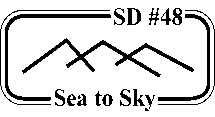 CRITICAL THINKING(Intellectual/Synthesizing Mind)Critical thinking: thinking deeper about any subject, content, or problem. This is done by breaking it down into smaller pieces in order to really understand a topic. CRITICAL THINKING(Intellectual/Synthesizing Mind)Critical thinking: thinking deeper about any subject, content, or problem. This is done by breaking it down into smaller pieces in order to really understand a topic. CRITICAL THINKING(Intellectual/Synthesizing Mind)Critical thinking: thinking deeper about any subject, content, or problem. This is done by breaking it down into smaller pieces in order to really understand a topic. CRITICAL THINKING(Intellectual/Synthesizing Mind)Critical thinking: thinking deeper about any subject, content, or problem. This is done by breaking it down into smaller pieces in order to really understand a topic. EmergingWith help, I am beginning to do this.DevelopingSometimes I need help and sometimes I can do this by myself. ApplyingI can do this on my own.Explores and questions information and ideas•	I ask questions for a short and simple answer  •	After reading or listening to information, I find it difficult to figure out the main idea •	 I can give my opinion• I ask questions to find an explanation•	After reading or listening, I can figure out the main issue or idea•	I can give my opinion and give a simple reason why I think that•	I am willing to hear other opinions that are different than mine•	I ask questions that make myself and/or others understand and think more deeply• After reading or listening to information, I can explain what the main idea is and give reasons for my thinking•  I can give my opinion and support it with     details•  I can listen to others to help prove my own opinion or I can choose to change my mindSolves problems and makes decisions•	It can be hard to figure out what the problem is •	I make a quick decision without thinking about other choices• I know what the problem is• I can give simple solutions to a problem• I think about my choices and then make a decision•  I know what the problem is and can explain it in detail•  I can come up with several solutions to the problem and give reasons why these are good possible solutions• I can make a decision and explain my choice